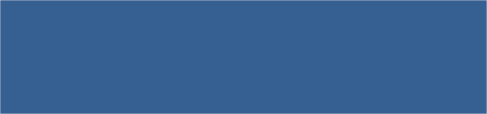 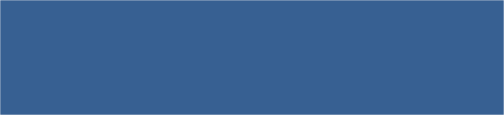 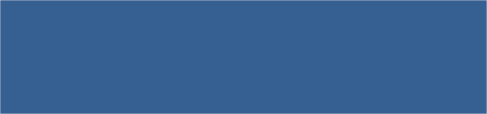 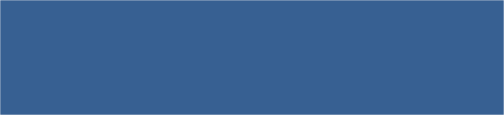 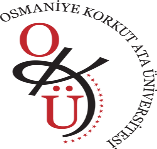 T.C.OSMANİYE KORKUT ATA ÜNİVERSİTESİ SAĞLIK BİLİMLERİ FAKÜLTESİTAŞINIR İŞLEMLERİ İŞ AKIŞ SÜRECİT.C.OSMANİYE KORKUT ATA ÜNİVERSİTESİ SAĞLIK BİLİMLERİ FAKÜLTESİTAŞINIR İŞLEMLERİ İŞ AKIŞ SÜRECİT.C.OSMANİYE KORKUT ATA ÜNİVERSİTESİ SAĞLIK BİLİMLERİ FAKÜLTESİTAŞINIR İŞLEMLERİ İŞ AKIŞ SÜRECİDoküman No :SBF.İŞ.İK.13 İlk Yayın Tarihi :Revizyon Tarihi: 12.09.2022 Revize No :Sayfa :Faaliyet İle İlgili Mevzuat:1.5018 Sayılı Kamu Mali Yönetimi ve Kontrol KanunuFaaliyet İle İlgili Mevzuat:2.Taşınır Mal YönetmeliğiFaaliyet İle İlgili Mevzuat:Faaliyet İle İlgili Mevzuat:Yapılan İşin Süresi:1 Saat1 Saat1 Saat1 SaatSorumlu Personelİş Akış Şemasıİş Akış ŞemasıGörev ve Sorumluluklar(Faaliyetler-Açıklamalar)Görev ve Sorumluluklar(Faaliyetler-Açıklamalar)Memur (Mali İşler)Alımı gerçekleştirilen Tüketim ve Demirbaş Malzemelerin Taşınır Kayıt Yetkilisi tarafından Taşınır Sistemi'ne girişi yapılması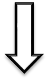 Tüketim Malzemelerinin yıl içerisinde Fakülte personelineihtiyaç dahilinde sistem üzerinden teslimi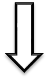 Demirbaş Malzemelerin sistem üzerinden ilgili personel ya da birimlere Zimmet İşlemi ile çıkışının yapılması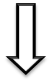 Yıl sonunda Taşınır İşlemleri ile ilgili belgelerin hazırlanarak Strateji Geliştirme Daire Başkanlığı 'nakontrol edilerek teslim edilimesiAlımı gerçekleştirilen Tüketim ve Demirbaş Malzemelerin Taşınır Kayıt Yetkilisi tarafından Taşınır Sistemi'ne girişi yapılmasıTüketim Malzemelerinin yıl içerisinde Fakülte personelineihtiyaç dahilinde sistem üzerinden teslimiDemirbaş Malzemelerin sistem üzerinden ilgili personel ya da birimlere Zimmet İşlemi ile çıkışının yapılmasıYıl sonunda Taşınır İşlemleri ile ilgili belgelerin hazırlanarak Strateji Geliştirme Daire Başkanlığı 'nakontrol edilerek teslim edilimesi* Alımı gerçekleştirilen Tüketim ve Demirbaş Malzemeleri Taşınır Kayıt Yetkilisi tarafından Taşınır Sistemi'ne girişi yapılarak Fakülte Deposu'na kaydedilir.* Alımı gerçekleştirilen Tüketim ve Demirbaş Malzemeleri Taşınır Kayıt Yetkilisi tarafından Taşınır Sistemi'ne girişi yapılarak Fakülte Deposu'na kaydedilir.Memur (Mali İşler)Alımı gerçekleştirilen Tüketim ve Demirbaş Malzemelerin Taşınır Kayıt Yetkilisi tarafından Taşınır Sistemi'ne girişi yapılmasıTüketim Malzemelerinin yıl içerisinde Fakülte personelineihtiyaç dahilinde sistem üzerinden teslimiDemirbaş Malzemelerin sistem üzerinden ilgili personel ya da birimlere Zimmet İşlemi ile çıkışının yapılmasıYıl sonunda Taşınır İşlemleri ile ilgili belgelerin hazırlanarak Strateji Geliştirme Daire Başkanlığı 'nakontrol edilerek teslim edilimesiAlımı gerçekleştirilen Tüketim ve Demirbaş Malzemelerin Taşınır Kayıt Yetkilisi tarafından Taşınır Sistemi'ne girişi yapılmasıTüketim Malzemelerinin yıl içerisinde Fakülte personelineihtiyaç dahilinde sistem üzerinden teslimiDemirbaş Malzemelerin sistem üzerinden ilgili personel ya da birimlere Zimmet İşlemi ile çıkışının yapılmasıYıl sonunda Taşınır İşlemleri ile ilgili belgelerin hazırlanarak Strateji Geliştirme Daire Başkanlığı 'nakontrol edilerek teslim edilimesi* Tüketim Malzemeleri yıllık 4 dönemde Fakülte personeline ihtiyaç dahilinde sistem üzerinden Taşınır Kayıt Yetkilisi tarafından Taşınır Çıkışı yapılarak teslim edilir.* Tüketim Malzemeleri yıllık 4 dönemde Fakülte personeline ihtiyaç dahilinde sistem üzerinden Taşınır Kayıt Yetkilisi tarafından Taşınır Çıkışı yapılarak teslim edilir.Memur (Mali İşler)Alımı gerçekleştirilen Tüketim ve Demirbaş Malzemelerin Taşınır Kayıt Yetkilisi tarafından Taşınır Sistemi'ne girişi yapılmasıTüketim Malzemelerinin yıl içerisinde Fakülte personelineihtiyaç dahilinde sistem üzerinden teslimiDemirbaş Malzemelerin sistem üzerinden ilgili personel ya da birimlere Zimmet İşlemi ile çıkışının yapılmasıYıl sonunda Taşınır İşlemleri ile ilgili belgelerin hazırlanarak Strateji Geliştirme Daire Başkanlığı 'nakontrol edilerek teslim edilimesiAlımı gerçekleştirilen Tüketim ve Demirbaş Malzemelerin Taşınır Kayıt Yetkilisi tarafından Taşınır Sistemi'ne girişi yapılmasıTüketim Malzemelerinin yıl içerisinde Fakülte personelineihtiyaç dahilinde sistem üzerinden teslimiDemirbaş Malzemelerin sistem üzerinden ilgili personel ya da birimlere Zimmet İşlemi ile çıkışının yapılmasıYıl sonunda Taşınır İşlemleri ile ilgili belgelerin hazırlanarak Strateji Geliştirme Daire Başkanlığı 'nakontrol edilerek teslim edilimesiDemirbaş Malzemeler sistem üzerinden ilgili personel ya da birimlere Zimmet İşlemi yapılarak çıkışı yapılır.(Eğer Demirbaş Alımı bir Proje kapsamında satın alınmış ise Taşınır İşlem Fişi düzenlenerek Bilimsel Araştırma Projeleri Koordinatörlüğü'ne (BAP) teslim edilir.Yıl sonunda Taşınır İşlemleri ile ilgili belgeler hazırlanarak Strateji Geliştirme Daire Başkanlığı sisteminde mutabakata varılarak imzalanıp dosya halinde teslim edilir.Demirbaş Malzemeler sistem üzerinden ilgili personel ya da birimlere Zimmet İşlemi yapılarak çıkışı yapılır.(Eğer Demirbaş Alımı bir Proje kapsamında satın alınmış ise Taşınır İşlem Fişi düzenlenerek Bilimsel Araştırma Projeleri Koordinatörlüğü'ne (BAP) teslim edilir.Yıl sonunda Taşınır İşlemleri ile ilgili belgeler hazırlanarak Strateji Geliştirme Daire Başkanlığı sisteminde mutabakata varılarak imzalanıp dosya halinde teslim edilir.DekanAlımı gerçekleştirilen Tüketim ve Demirbaş Malzemelerin Taşınır Kayıt Yetkilisi tarafından Taşınır Sistemi'ne girişi yapılmasıTüketim Malzemelerinin yıl içerisinde Fakülte personelineihtiyaç dahilinde sistem üzerinden teslimiDemirbaş Malzemelerin sistem üzerinden ilgili personel ya da birimlere Zimmet İşlemi ile çıkışının yapılmasıYıl sonunda Taşınır İşlemleri ile ilgili belgelerin hazırlanarak Strateji Geliştirme Daire Başkanlığı 'nakontrol edilerek teslim edilimesiAlımı gerçekleştirilen Tüketim ve Demirbaş Malzemelerin Taşınır Kayıt Yetkilisi tarafından Taşınır Sistemi'ne girişi yapılmasıTüketim Malzemelerinin yıl içerisinde Fakülte personelineihtiyaç dahilinde sistem üzerinden teslimiDemirbaş Malzemelerin sistem üzerinden ilgili personel ya da birimlere Zimmet İşlemi ile çıkışının yapılmasıYıl sonunda Taşınır İşlemleri ile ilgili belgelerin hazırlanarak Strateji Geliştirme Daire Başkanlığı 'nakontrol edilerek teslim edilimesiDemirbaş Malzemeler sistem üzerinden ilgili personel ya da birimlere Zimmet İşlemi yapılarak çıkışı yapılır.(Eğer Demirbaş Alımı bir Proje kapsamında satın alınmış ise Taşınır İşlem Fişi düzenlenerek Bilimsel Araştırma Projeleri Koordinatörlüğü'ne (BAP) teslim edilir.Yıl sonunda Taşınır İşlemleri ile ilgili belgeler hazırlanarak Strateji Geliştirme Daire Başkanlığı sisteminde mutabakata varılarak imzalanıp dosya halinde teslim edilir.Demirbaş Malzemeler sistem üzerinden ilgili personel ya da birimlere Zimmet İşlemi yapılarak çıkışı yapılır.(Eğer Demirbaş Alımı bir Proje kapsamında satın alınmış ise Taşınır İşlem Fişi düzenlenerek Bilimsel Araştırma Projeleri Koordinatörlüğü'ne (BAP) teslim edilir.Yıl sonunda Taşınır İşlemleri ile ilgili belgeler hazırlanarak Strateji Geliştirme Daire Başkanlığı sisteminde mutabakata varılarak imzalanıp dosya halinde teslim edilir.HazırlayanSistem onayıYürürlük onayı